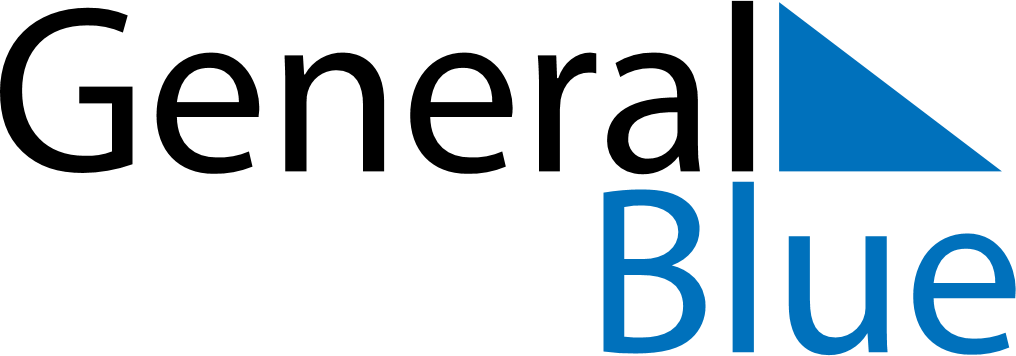 December 2025December 2025December 2025ArubaArubaSundayMondayTuesdayWednesdayThursdayFridaySaturday123456St. Nicholas’ Eve789101112131415161718192021222324252627Christmas DayBoxing Day28293031